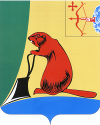 АДМИНИСТРАЦИЯ ТУЖИНСКОГО МУНИЦИПАЛЬНОГО РАЙОНАКИРОВСКОЙ ОБЛАСТИПОСТАНОВЛЕНИЕОб утверждении муниципальной программы Тужинского муниципального района «Повышение эффективности реализации молодежной политики» на 2026 -2031 годы	В соответствии с постановлениями  администрации Тужинского муниципального района от 28.07.2023 № 170 «Об утверждении перечня муниципальных программ Тужинского муниципального района Кировской области» и от 19.02.2015 № 89 «О разработке, реализации и оценке эффективности реализации муниципальных программ Тужинского муниципального района», администрация Тужинского муниципального района ПОСТАНОВЛЯЕТ:        1. Утвердить муниципальную программу Тужинского муниципального района «Повышение эффективности реализации молодежной политики» на 2026 – 2031 годы согласно приложению.2. Настоящее постановление вступает в силу с момента официального опубликования в Бюллетене муниципальных нормативных правовых актов органов местного самоуправления Тужинского муниципального района Кировской области. 3. Контроль за исполнение настоящего постановления оставляю за собой.Глава Тужинскогомуниципального  района                                                                          Л.В. Бледных  МУНИЦИПАЛЬНАЯ  ПРОГРАММАТУЖИНСКОГО МУНИЦИПАЛЬНОГО РАЙОНА «Повышение эффективности реализации молодежной политики» на 2026-2031 годыпгт Тужа2023 г.Паспортмуниципальной программы Тужинского муниципального района«Повышение эффективности реализации молодежной политики» на 2026-2031 годы1. Общая характеристика сферы реализации муниципальной программы, в том числе формулировки основных проблем в указанной сфере и прогноз её развитияНа сегодняшний день все более очевидной становится ключевая роль молодежи как особой социальной группы в развитии общества. Молодежь является социально-демографической группой, с которой связано будущее государства, так и Тужинского муниципального района. Именно в молодые годы у человека формируется мировоззрение, определяются важнейшие жизненные цели и ценности, выбираются направления и средства их реализации, формируется отношение к себе и миру, обществу и государству. В этой связи любое современное государство заинтересовано в формировании и развитии гражданской и социальной активности молодых людей, их чувства патриотизма.
          Молодежь – это не только социально-возрастная группа населения 14–35 лет, но и один из стратегических ресурсов, способный создавать стимулировать развитие инноваций, воспроизводить материальные и интеллектуальные ресурсы. При этом в условиях демографической тенденции к старению общества, нагрузка на молодежь как на социальную группу серьезно увеличивается. Это актуализирует необходимость разработки и реализации эффективной молодежной политики, как на государственном, так и на региональном и местном уровнях. По данным Территориального органа Федеральной службы государственной статистики по Кировской области за 2022 год, на территории Тужинского муниципального района проживает 810 молодых людей, в возрасте от 14 до 35 лет, что составляет 14,4 % от общего количества населения. По сравнению с другими годами численность молодежи уменьшается. Уменьшение численности обусловлено оттоком молодежи в другие регионы страны, а также общим сокращением населения района в связи с демографическими тенденциями.При сохранении естественной убыли населения, динамика изменения численности населения района в высокой степени будет определяться характером миграционных процессов. В случае возобновления компенсирующего эффекта (т.е. превышения миграционным приростом естественной убыли населения) численность населения района будет иметь тенденцию к росту.Современная муниципальная молодежная политика представляет собой прежде всего деятельность органов власти по созданию условий для самореализации молодого человека, социально-позитивной деятельности молодежных объединений и молодежных инициатив, а также по реализации определенных законодательством гарантий для молодежи в правовой, экономической и иных сферах жизни. Муниципальная молодежная политика является важным составляющим звеном государственной молодежной политики и должна предлагать новые механизмы, которые способны стимулировать активность молодежи при решении указанных задач. В целом можно охарактеризовать молодежь как группу населения, стремящуюся к собственному благополучию в личной, приватной сфере жизни, концентрирующую ценностные ориентиры в малом коммуникативном круге. В контексте общества выбор молодежи свидетельствует о разрушении публичного пространства, разрыве межпоколенческих связей, девальвации коллективистских и социально значимых ценностей.В социальном портрете современного молодого человека, проживающего в районе, есть и иные негативные черты и проблемы, требующие разрешения:          миграция наиболее экономически активной части молодежи района в другие регионы страны;          социальная изолированность молодых людей;          низкая включенность молодежи в жизнедеятельность общества, которая проявляется на фоне ухудшения здоровья молодого поколения, роста социальной апатии, снижения экономической активности;          недостаточное развитие инфраструктуры сферы молодежной политики;          тенденция нарастания негативного влияния деструктивного информационного воздействия на молодежь, следствием которого в условиях социального расслоения могут стать повышенная агрессивность в молодежной среде, национальная и религиозная нетерпимость, а также социальное напряжение в обществе;         кризис культурной составляющей молодой семьи, который проявляется в увеличении количества разводов при заключенных браках, тенденции к созданию незарегистрированных браков, росте числа матерей, в одиночку воспитывающих детей.	Вместе с тем молодежь обладает позитивным потенциалом, который реализуется и проявляется в мобильности, инициативности, восприимчивости к инновационным изменениям. Решение проблем молодежной среды возможно при создании условий для самореализации молодежи в деятельности и образе жизни, для принятия молодыми людьми гражданской позиции, в том числе посредством включения их в решение проблем социально-экономического развития района.Вклад молодежи в достижение целей социально-экономического развития района будет осуществляться через рост влияния молодежи на процессы социально-экономического, общественно-политического, культурного развития муниципального образования.Программно-целевой метод решения проблем в молодежной среде позволяет рассматривать молодежь не только в качестве целевой группы Программы, но и в качестве субъекта и основного кадрового ресурса ее реализации. В рамках традиционных подходов к решению социальных проблем невозможно обеспечить эффективное взаимодействие субъектов воспитания и институтов гражданского общества. Только с применением программно-целевого подхода открывается перспектива системного объединения ресурсов гражданского общества и органов местного самоуправления. Приоритетами молодежной политики в рамках реализации Программы являются:формирование ценностей здорового образа жизни, создание условий для физического развития молодого поколения, формирование экологической культуры, а также профилактика правонарушений среди  подростков и молодежи посредством их вовлечения в социально-полезную деятельность;формирование целостной системы поддержки инициативной и талантливой молодежи, обладающей лидерскими навыками;вовлечение молодежи в волонтерское движение района;формирование системы нравственных и гражданских ценностей, проявляющих знание своего культурного, исторического, национального наследия и уважение к его многообразию, а также развитие в молодежной среде культуры созидательных межэтнических отношений;формирование ценностей семейной культуры и образа успешной молодой семьи, включающих пропаганду семейных ценностей, воспитание в молодежной среде позитивного отношения к семье и браку, формирование образа благополучной молодой российской семьи, живущей в зарегистрированном браке, ориентированной на рождение и воспитание нескольких детей, занимающихся их воспитанием и развитием на основе традиционной для России системы ценностей.2.  Приоритеты муниципальной политики в сфере реализации муниципальной программы, цели, задачи, целевые показатели эффективности реализации муниципальной программы муниципальной программы, сроков и этапов реализации муниципальной программы.Приоритетные направления государственной молодежной политики на среднесрочную перспективу определены в следующих документах:Распоряжение Правительства Российской Федерации от 29.11.2014 года        № 2403-р «Об утверждении Основ государственной молодежной политики Российской Федерации до 2025 года»;Федеральный закон от 30.12.2020 № 489-ФЗ «О молодежной политике в Российской Федерации»;Закон Кировской области от 03.03.2022 № 46-ЗО «О молодежной политике в Кировской области»;Закон Кировской области от 02.03.2005 № 312-ЗО «О государственной поддержке молодежных и детских общественных объединений в Кировской области»;Распоряжение Правительства Российской Федерации от 27.12.2018             № 2950-р «Концепция развития добровольчества (волонтерства) в Российской Федерации до 2025года»;Стратегии социально-экономического развития муниципального образования, утвержденной решением Тужинской районной Думы от 25.05.2018 № 24/180. Приоритетами молодежной политики в рамках реализации Программы являются:формирование ценностей здорового образа жизни, создание условий для физического развития молодого поколения, формирование экологической культуры, а также профилактика правонарушений среди  подростков и молодежи посредством их вовлечения в социально-полезную деятельность;формирование целостной системы поддержки инициативной и талантливой молодежи, обладающей лидерскими навыками;вовлечение молодежи в волонтерское движение района;формирование системы нравственных и гражданских ценностей, проявляющих знание своего культурного, исторического, национального наследия и уважение к его многообразию, а также развитие в молодежной среде культуры созидательных межэтнических отношений;формирование ценностей семейной культуры и образа успешной молодой семьи, включающих пропаганду семейных ценностей, воспитание в молодежной среде позитивного отношения к семье и браку, формирование образа благополучной молодой российской семьи, живущей в зарегистрированном браке, ориентированной на рождение и воспитание нескольких детей, занимающихся их воспитанием и развитием на основе традиционной для России системы ценностей.Главной целью реализации настоящей муниципальной программы является создание условий для участия молодежи в политической, социально-экономической, спортивной и культурной жизни района. Повышение уровня межнационального (межэтнического) и межконфессионального согласия в молодежной среде. Формирование системы нравственных и смысловых ориентиров, позволяющих противостоять идеологии экстремизма, национализма, проявлениям ксенофобии, коррупции, дискриминации по признакам социальной, религиозной, расовой, национальной принадлежности и другим негативным социальным явлениям. Формирование культуры семейных отношений и ценностей, поддержка молодых семей, способствующие улучшению демографической ситуации в Тужинском  муниципальном районе.Для достижения цели предусматривается решение следующих задач:создать условия для участия молодежи в политической, социально- экономической, научной и культурной жизни общества;формировать в молодежной среде социально-значимые установки здорового образа жизни, системы традиционных семейных ценностей, толерантности;развивать систему мер, направленных на формирование нравственных и смысловых ориентиров, позволяющих противостоять идеологии экстремизма, национализма, проявлениям ксенофобии, коррупции, дискриминации по признакам социальной, религиозной, расовой, национальной принадлежности и другим негативным социальным явлениям;вовлекать молодежь в социальную практику и информировать ее о потенциальных возможностях собственного развития;совершенствовать систему гражданско-патриотического воспитания молодежи;развивать добровольческое (волонтерское) движение в молодежной среде;создать условия для поддержки и развития инициативной и талантливой молодежи Тужинского муниципального района.Конечными результатами реализации муниципальной программы будут являться достигнутые показатели к концу 2026 года с динамикой снижения/ увеличения в сравнении к показателям  2031 года, в том числе:Снижение количества молодых людей, мигрирующих ежегодно из района с 64 до 45 человек;Увеличение количества молодых людей, принимающих участие в добровольческой деятельности с 175 до 200 человек;Увеличение количества молодых людей, принимающих участие в областных и Всероссийских конкурсах с 5 до 10 человек;Увеличение количества молодых людей, принявших участие в молодежных форумах, проводимых на различных уровнях с 3 до 7 человек;Снижение количества молодых семей, состоящих на учете как социально-опасные с 6 до 3 семей;Снижение количества молодых людей, находящихся в трудной жизненной ситуации,  состоящих на учете КДН и ЗП с 10 до 5 человек;Увеличение количества мероприятий, направленных на формирование духовности, нравственности, патриотизма с 27 до 31 шт.Муниципальная программа действует с 1 января 2026 года по 31 декабря 2031 года. 3. Обобщенная характеристика мероприятиймуниципальной программы1. Выявление и поддержка талантливой молодежи, организация досуга:-система поддержки талантливой молодежи в различных общественно-одобряемых сферах жизнедеятельности: научно-техническое творчество, инновационная и научно- исследовательская деятельность, молодежное предпринимательство, молодежное творчество;-учитывая потребности молодежи, организовываются и проводятся конкурсно-игровые, познавательные, развлекательные программы различных тематик;-своевременная разработка методических рекомендации, организация мероприятий обучающего характера.2. Гражданско-патриотическое воспитание:- организация мероприятий по подготовке молодежи к службе в Вооруженных Силах Российской Федерации;- организация работы по духовно - нравственному и гражданско-патриотическому воспитанию молодежи;- участие во всероссийских, региональных, окружных, районных мероприятиях, направленных на повышение военно-патриотического и духовно-нравственного воспитания.3. Развитие добровольческой (волонтёрской) деятельности:- организация мероприятий по защите и охране окружающей среды и благоустройству территорий;- оказание безвозмездной помощи людям, нуждающимся в ней;- безвозмездное участие в общественно значимых мероприятиях с согласия их организаторов.- формирование гражданской позиции, самоорганизации, чувства социальной ответственности, солидарности, взаимопомощи и милосердия в обществе. 4. Формирование здорового образа жизни, организация летнего отдыха, оздоровления и занятости детей, подростков и молодежи:- проведение спортивных мероприятий;5. Духовно - нравственное воспитание, профилактика асоциальных явлений в подростковой и молодежной среде:- организация мероприятий, направленных на профилактику асоциальных явлений в подростковой и молодежной среде, воспитание толерантности, профилактика экстремизма.6. Укрепление института молодой семьи, поддержка молодой семьи, мероприятия в сфере материнства и детства:- организация работы с молодыми семьями, участие во Всероссийских, региональных, окружных, районных мероприятиях, направленных на укрепление статуса молодой семьи.4. Основные меры правового регулированияв сфере реализации Муниципальной программыВ качестве основных мер правового регулирования в рамках реализации Муниципальной программы предусматриваются формирование и развитие нормативной правовой базы, состоящей из следующих принимаемых и корректируемых ежегодно либо по необходимости законодательных и иных нормативных правовых актов Тужинского района:Решений Тужинской районной Думы:о бюджете муниципального района на очередной финансовый год и на плановый период,о внесении изменений в решение Тужинской районной Думы о бюджете муниципального района на очередной финансовый год и на плановый период.В случае изменения и (или) принятия нормативных правовых актов в сфере законодательства Российской Федерации о молодежной политике и с целью эффективной реализации мероприятий муниципальной программы в течение периода ее действия, будут разрабатываться новые  проекты нормативных правовых актов администрации Тужинского муниципального района  в соответствии с федеральным законодательством.Сведения об основных мерах правового регулирования в сфере реализации Муниципальной программы приведены в приложении №2.5. Ресурсное обеспечение муниципальное программыРасходы на реализацию Муниципальной программы планируется осуществлять за счет средств бюджета муниципального района.Общий объем финансовых ресурсов, необходимых для реализации Муниципальной программы, в 2026 - 2031 годах составит  631,20 тыс. рублей, в том числе средства  бюджета муниципального района – 631,20  тыс. рублей.Объемы бюджетных ассигнований будут уточняться при формировании бюджета муниципального района на очередной финансовый год и на плановый период.Финансовое обеспечение Муниципальной программы за счет средств бюджета муниципального района представлено в приложении № 2, в том числе по годам реализации Муниципальной программы.Прогнозная (справочная) оценка ресурсного обеспечения реализации Муниципальной программы за счет всех источников финансирования представлена в приложении № 3, в том числе по годам реализации Муниципальной программы.6.     Анализ рисков реализации муниципальной программы и описание мер управления рисками На эффективность реализации муниципальной программы могут оказать влияние риски, связанные с ухудшением макроэкономических условий в России и в мире, с возможным наступлением мирового экономического кризиса, с природными и техногенными катастрофами. Данные риски являются неуправляемыми.Риски реализации муниципальной программы, которыми может управлять ответственный исполнитель, уменьшая вероятность их возникновения, приведены в таблице 1. Таблица 1Риски реализации муниципальной программыи меры управления рисками В целях минимизации указанных рисков в процессе реализации муниципальной программы предусматривается создание эффективной системы управления на основе четкого распределения функций, полномочий и ответственности, применения технологии решения актуальных проблем в молодежной среде с участием самой молодежи.                                                                                                Приложение № 1                                                                                       к муниципальной программеСведения о целевых показателях эффективности реализации муниципальной программы                                                                                  Приложение №2к Муниципальной программеСведения об основных мерах правового регулированияв сфере реализации муниципальной программы                                                                                       Приложение № 3                                                                                      к муниципальной программе                                                                                                   Расходы на реализацию муниципальной программы за счет средств бюджета муниципального района                                                                                                                           Приложение № 4                                                                                       к муниципальной программеРесурсное обеспечение реализации муниципальнойпрограммы за счет всех источников финансирования____________12.10.2023№245пгт Тужапгт Тужапгт Тужапгт ТужаПриложениеУТВЕРЖДЕНАпостановлением администрацииТужинского муниципального районаКировской области от  12.10.2023     № 245Ответственный исполнитель муниципальной программыМуниципальное казенное учреждение «Отдел культуры, спорта и молодежной политики администрации Тужинского муниципального района»Соисполнители муниципальнойпрограммыОтсутствуютНаименование подпрограммОтсутствуетЦели муниципальной программыСоздание условий для участия молодежи в политической, социально-экономической, спортивной и культурной жизни района;Повышение уровня межнационального (межэтнического) и межконфессионального согласия в молодежной среде;Формирование системы нравственных и смысловых ориентиров, позволяющих противостоять идеологии экстремизма, национализма, проявлениям ксенофобии, коррупции, дискриминации по признакамсоциальной, религиозной, расовой, национальной принадлежности и другим негативным социальным явлениям;Формирование культуры семейных отношений и ценностей, поддержка молодых семей, способствующие улучшению демографической ситуации в Тужинском  муниципальном районе.Задачи муниципальной программыСоздать условия для участия молодежи в политической, социально-экономической, научной и культурной жизни общества;Формировать в молодежной среде социально-значимые установки здорового образа жизни, системы традиционных семейных ценностей, толерантности;Развивать систему мер, направленных на формирование нравственных и смысловых ориентиров, позволяющих противостоять идеологии экстремизма, национализма, проявлениям ксенофобии, коррупции, дискриминации по признакам социальной, религиозной, расовой, национальной принадлежности и другим негативным социальным явлениям;Вовлекать молодежь в социальную практику и информировать ее о потенциальных возможностях собственного развития;Совершенствовать систему гражданско-патриотического воспитания молодежи;Развивать добровольческое (волонтерское) движение в молодежной среде;Создать условия для поддержки и развития инициативной и талантливой молодежи Тужинского муниципального района.Целевые показатели эффективности реализации муниципальной программыКоличество молодых людей, мигрирующих ежегодно из района;Количество молодых людей, принимающих участие в добровольческой деятельности;Количество молодых людей, принимающих участие в областных и Всероссийских конкурсах и проектах;Количество молодых людей, принявших участие в молодежных форумах, проводимых на различных уровняхКоличество молодых семей, состоящих на учете как социально - опасные;Количество молодых людей, находящихся в трудной жизненной ситуации,  состоящих на учете КДН и ЗП;Количество мероприятий, направленных на формирование духовности, нравственности, патриотизма.Этапы и сроки реализации муниципальной программыМуниципальная программа не содержит этапов. Срок реализации Муниципальной программы 2026-2031 годыОбъем финансового обеспечения муниципальной программыОбщий объем финансирования Муниципальной программы –  631,20 тыс. рублей,в том числе:средства федерального бюджета  –    0 тыс. рублейсредства областного бюджета      –    0 тыс. рублейсредства бюджета муниципального района         –    631,20 тыс. рублей».2026 год – 105,20 тыс. рублей; 2027 год – 105,20 тыс. рублей; 2028 год – 105,20 тыс. рублей; 2029 год – 105,20 тыс. рублей;2030 год – 105,20 тыс. рублей;2031 год – 105,20 тыс. рублей.Ожидаемые конечные результаты реализации муниципальной программы Конечными результатами реализации муниципальной программы будут являться достигнутые показатели к концу 2026 года с динамикой снижения/ увеличения в сравнении к показателям  2031 года, в том числе:Снижение количества молодых людей, мигрирующих ежегодно из района с 64 до 45 человек;Увеличение количества молодых людей, принимающих участие в добровольческой деятельности с 175 до 200 человек;Увеличение количества молодых людей, принимающих участие в областных и Всероссийских конкурсах с 5 до 10 человек;Увеличение количества молодых людей, принявших участие в молодежных форумах, проводимых на различных уровнях с 3 до 7 человек;Снижение количества молодых семей, состоящих на учете как социально-опасные с 6 до 3 семей;Снижение количества молодых людей, находящихся в трудной жизненной ситуации,  состоящих на учете КДН и ЗП с 10 до 5 человек;Увеличение количества мероприятий, направленных на формирование духовности, нравственности, патриотизма с 27 до 31 шт. Виды рискаМеры по управлению рискамиОтсутствие финансирования, либо финансирование в недостаточном объеме мероприятий муниципальной программыопределение приоритетных направлений реализации муниципальной программы, оперативное внесение соответствующих корректировок в муниципальную программуОрганизационные риски, связанные с ошибками управления реализацией муниципальной программы, в том числе отдельных ее исполнителей, неготовностью организационной инфраструктуры к решению задач, поставленных муниципальной программойорганизационно-методическая поддержка подведомственных учреждений, участвующих в реализации муниципальной программыВозможное изменение федерального и регионального законодательстваоперативное внесение изменений в действующие правовые акты и (или) принятие новых правовых актов Тужинского муниципального района, касающихся сферы действия данной муниципальной программыПовышение социальной напряженности среди молодежи из-за неполной или недостоверной информации о реализуемых мероприятиях, субъективные факторы в молодежной среде (готовность участия, направленность интереса и т. д.)  открытость и прозрачность планов мероприятий и     практических действий, информационное сопровождение муниципальной программы№п/пНаименование программы, наименование показателяЕдиница измеренияЗначение показателей эффективностиЗначение показателей эффективностиЗначение показателей эффективностиЗначение показателей эффективностиЗначение показателей эффективностиЗначение показателей эффективностиЗначение показателей эффективности№п/пНаименование программы, наименование показателяЕдиница измеренияБазовый 2022 год2026 год2027год2028 год2029 год2030 год2031 год1Муниципальная программа Тужинского муниципального района «Повышение эффективности реализации молодежной политики» на 2020 – 2025 годы1.1Количество молодых людей, мигрирующих ежегодно из района чел.646460565147451.2Количество молодых людей, принимающих участие в добровольческой деятельностичел.1751751801851901952001.3Количество молодых людей, принимающих участие в областных и Всероссийских конкурсах и проектахчел.556789101.4Количество молодых людей, принявших участие в молодежных форумах, проводимых на различных уровняхчел.33456771.5Количество молодых семей, состоящих на учете как социально - опасныесем.66554431.6Количество молодых людей, находящихся в трудной жизненной ситуации, состоящих на учете КДН и ЗПчел.1010987651.7Количество мероприятий, направленных на формирование духовности, нравственности, патриотизмашт.27272829303131N п/пВид правового акта (в разрезе подпрограмм, отдельных мероприятий)Основные положения правового актаОтветственный исполнитель и соисполнителиОжидаемые сроки принятия правового акта1Решение Тужинской районной ДумыРешением Тужинской районной Думы о бюджете муниципального района на очередной финансовый годи на   плановый   период
ежегодно утверждаются      доходы, расходы    и    источники
финансирования   на очередной финансовый год и плановый период. Администрация Тужинского муниципального районаежегодно, IV
квартал      2.Решение Тужинской районной ДумыВ     ходе     исполнения   бюджета муниципального района    с учетом        поступлений доходов    в    бюджет муниципального района принимается решение Тужинской районной Думы о внесении   изменений    в решение Тужинской районной Думы о бюджете муниципального района на очередной финансовый год и на плановый период. Администрация Тужинского муниципального районаежегодно, по
мере         
необходимости3.Решение Тужинской районной ДумыРешением Тужинской районной Думы об исполнении бюджета муниципального района   за    отчетный
финансовый год
утверждается   отчет   об
исполнении     бюджета муниципального района   за    отчетный финансовый год.Администрация Тужинского муниципального районаежегодно, II
квартал      № п/пСтатусНаименование муниципальной программы, отдельного мероприятияОтветственный исполнитель, соисполнители, государственный заказчик (государственный заказчик-координатор)Расходы(тыс. рублей)Расходы(тыс. рублей)Расходы(тыс. рублей)Расходы(тыс. рублей)Расходы(тыс. рублей)Расходы(тыс. рублей)№ п/пСтатусНаименование муниципальной программы, отдельного мероприятияОтветственный исполнитель, соисполнители, государственный заказчик (государственный заказчик-координатор)2026 год2027 год2028 год2029 год2030 год2031 год1Муниципальная программа Тужинского муниципального района«Повышение эффективности реализации молодежной политики» на 2026 – 2031 годыВсего,Бюджет муниципального района105,20105,20  105,20105,20105,20105,20№ п/пСтатусНаименование муниципальной программы, отдельного мероприятияОтветственный исполнитель, соисполнители, государственный заказчик (государственный заказчик-координатор)Расходы(тыс. рублей)Расходы(тыс. рублей)Расходы(тыс. рублей)Расходы(тыс. рублей)Расходы(тыс. рублей)Расходы(тыс. рублей)№ п/пСтатусНаименование муниципальной программы, отдельного мероприятияОтветственный исполнитель, соисполнители, государственный заказчик (государственный заказчик-координатор)2026 год2027 год2028 год2029 год2030 год2031 годМуниципальная программа Тужинского муниципального района«Повышение эффективности реализации молодежной политики» на 2026 – 2031 годы.ВсегоФедеральный бюджетОбластной бюджетРайонный бюджет105,2000105,20105,2000105,20105,2000105,20105,2000105,20105,2000105,20105,2000105,201.МероприятиеВыявление и поддержка талантливой молодёжи;ВсегоФедеральный бюджетОбластной бюджетРайонный бюджет33,660033,6633,660033,6633,660033,6633,660033,6633,660033,6633,660033,662.МероприятиеГражданско-патриотическое и военно-патриотическое воспитание молодёжи;ВсегоФедеральный бюджетОбластной бюджетРайонный бюджет29,460029,4629,460029,4629,460029,4629,460029,4629,460029,4629,460029,463.МероприятиеРазвитие добровольческой (волонтёрской) деятельности;ВсегоФедеральный бюджетОбластной бюджетРайонный бюджет10,520010,5210,520010,5210,520010,5210,520010,5210,520010,5210,520010,524.МероприятиеПрофилактика асоциального поведения молодёжи, формирование ЗОЖ.ВсегоФедеральный бюджетОбластной бюджетРайонный бюджет10,520010,5210,520010,5210,520010,5210,520010,5210,520010,5210,520010,525.МероприятиеДуховно-нравственное воспитание молодёжи.ВсегоФедеральный бюджетОбластной бюджетРайонный бюджет10,520010,5210,520010,5210,520010,5210,520010,5210,520010,5210,520010,526.МероприятиеУкрепление института молодой семьи.ВсегоФедеральный бюджетОбластной бюджетРайонный бюджет10,520010,5210,520010,5210,520010,5210,520010,5210,520010,5210,520010,52